Ž  Á  D  O  S To vydání stanoviska silničního správního úřadu ke zvláštnímu užívání místní komunikaceŽ a d a t e l : ……………………………………………………………………………………………………………........( jméno, příjmení, datum narození, u práv.osoby či podnikatele obchodní jméno,IČO ) ……………………………………………………………………………………………………………....................................................  ( trvalé bydliště i PSČ, u práv. osoby sídlo firmy, u podnikatele místo podnikání )K o n t a k t (telefon, email):………………………………………………………………………………………….. č. par.: ………………………..  ulice a obec : ………………………………………………………….Stanovisko se týká:   .................................................................................................................                                                                                    ……………………………………………………………………………………………………………………………………………………(stručný popis prováděné činnosti na místní komunikaci )Druh prováděné činnosti: ………………umístění inženýrských sítí…………………………………….. …………………………………………………………………………………………………………………………………………(uvést o jaké sítě se jedná – telekomunikace,kanalizace,plyn,voda,kNN, NN)V ……………………………………………  dne  ………………………                                                                                                                    ……………………………………………………..                                                                                                                                podpis žadateleŽadatel k žádosti přiloží situační zákres místa zvláštního užívání místní komunikace na mapce.Obec Úžice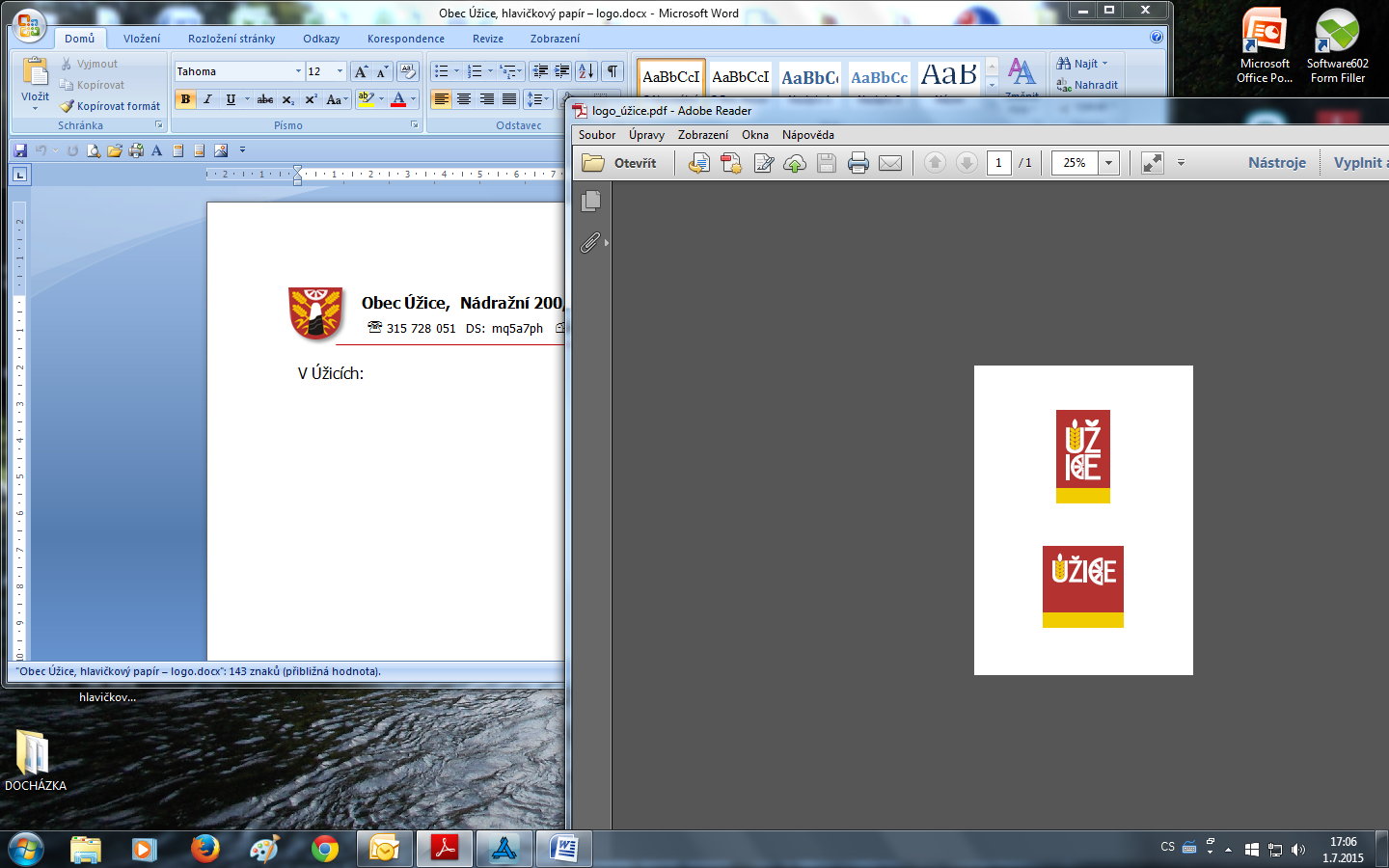 Nádražní 200277 45 Úžice	obec@uzice.cztel:315 728 051Obec ÚžiceNádražní 200277 45 Úžice	obec@uzice.cztel:315 728 051Obec ÚžiceNádražní 200277 45 Úžice	obec@uzice.cztel:315 728 051